Cesta v Mestni log  39, 1330 KOČEVJETelefon: 01 893 92 50Faks: 01 893 92 55Davčna številka:  90536398UČNA PRIPRAVA in GRADIVO ZA UČENCEDejavnost RaP – plesni krožekIzvajalka: Tanja Panić BibićRazred: 2. in 4. razredŠolsko leto: 2019/20Dejavnost, predvidena za četrtek, 9. aprila 20206. in 7. šolska ura: Plesna igra: Obtičali smo med plesomKaj je cilj današnje dejavnosti?Krepiti vzdržljivost,razvijati motorične sposobnosti in koordinacijo,                                      spodbujati poslušanje in pozornost.Katere pripomočke potrebuješ?avdio predvajalnik.Kako bo potekala današnja predpriprava?Določi prostor brez ovir za ples (približno 6 x 6 metrov ali več);izberi ustrezno glasbo.Potek plesne dejavnostiZaprosi starše, naj ti predvajajo glasbo in k plesu povabi ostale družinske člane. Na predvajano glasbo tudi pleši, kakor da te nihče ne opazuje.               Ko se glasba »ustavi«, moraš pri priči »okameneti« v trenutnem položaju, vse dokler spet ne zaslišiš glasbe.Če ne obstaneš takoj, ko glasba utihne (ti ali kateri izmed družinskih članov), moraš med ponovnim predvajanjem glasbe najprej narediti 10 poskokov, nato šele lahko nadaljuješ s plesom.Ker gre za aerobno obliko plesne igre, jo je bolje izvajati v zaprtih prostorih: še toliko bolje v tem trenutku, kajne? Dodatne možnosti            Enega izmed udeležencev lahko izberete za opazovalca ali strokovno žirijo – lahko se tudi izmenjujete. Opazovalec ali strokovni žirant opazuje plesalce in izbere tistega, ki ima še posebej izstopajoče gibe. Ko glasba utihne, opazovalec prikaže te gibe ostalim. Ob ponovnem predvajanju glasbe poizkušate ostali izvajati ta nov plesni gib. Namesto dodatne naloge v obliki 10-ih poskokov, si lahko določite tudi drugo nalogo, npr.: sklece, vajo za ravnotežje, oponašanje določene osebe ... Karkoli bo, zagotovo bo zanimivo! Verjamem, da ti bo plesna igra všeč in da jo boš želel izvajati dlje kot samo 2 šolski uri 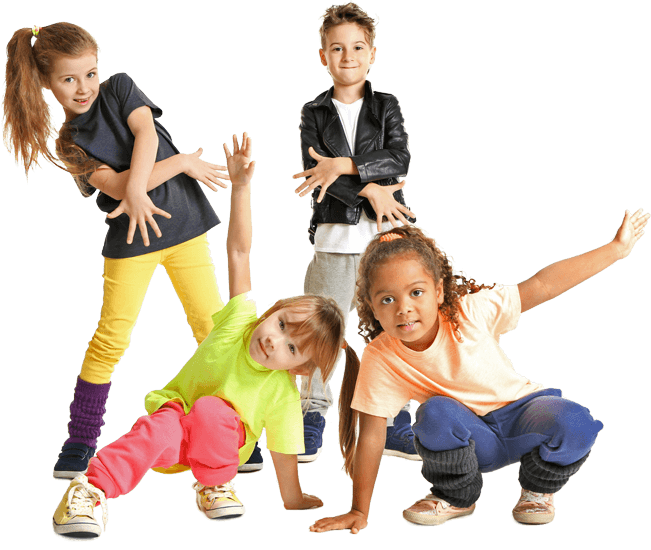 In ne pozabi mi pisati in poslati svoje zanimive plesne gibe na tanja.panic.88@gmail.com Želim ti obilo plesnih užitkov!   Kočevje, 5. 4. 2020Izvajalka RaP – plesni krožek:Tanja P. Bibić